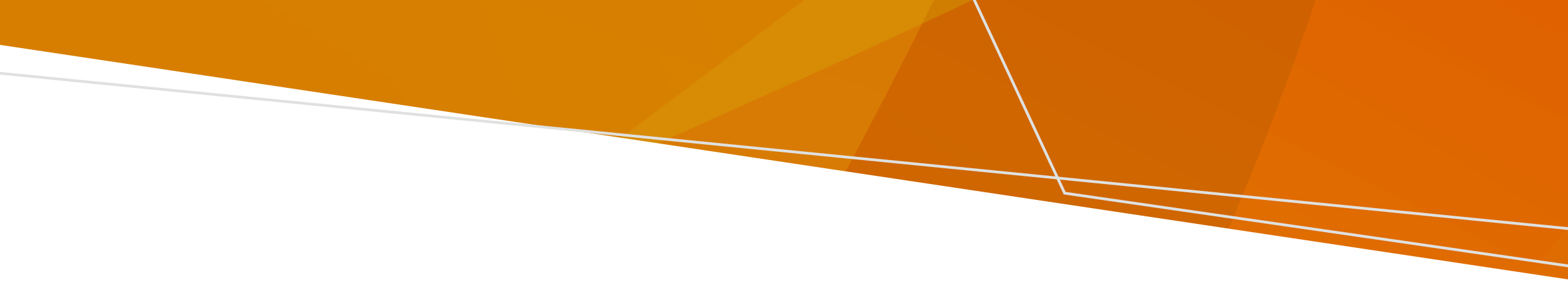 پس از وقوع سیل، شرکت آب به شما اطلاع می دهد که آیا آب لوله کشی برای نوشیدن سالم است یا خیر. آنها ممکن است این اطلاعیه ها را صادر کنند: توصیه ننوشیدن آب: آب دارای مواد شیمیایی و سموم مضر است و نوشیدن آن می‌تواند شما را بسیار بیمار کند.توصیه برای جوشاندن آب: آب ممکن است دارای میکروب باشد و قبل از استفاده باید آب را بجوشانید. نوشیدن آبی که نجوشیده باشد می تواند منجر به بیمار شدن شما شود.  اگر نمی توانید آب لوله کشی بنوشید چه باید بکنیداگر شرکت آب شما «توصیه ننوشیدن» را صادر کرده باشد، نمی توانید آب لوله کشی را بنوشید. شما باید: آب لوله کشی را از ناحیه آسیب دیدگی ننوشید آب را نجوشانید، به آب کلر یا سفید کننده نزنید زیرا این موارد آب را ایمن نمی کنند. از آب بطری برای آشامیدن، تهیه غذا، نوشیدنی و شیر خشک کودک، تهیه یخ، مسواک زدن دندان ها یا آب آشامیدنی حیوان خانگی استفاده کنید. در برخی شرایط، می‌توانید از آب لوله کشی برای شستشوی توالت، شستن دست‌ها، دوش گرفتن (مطمئن شوید که آب بلعیده نشود) و لباس‌ها استفاده کنید. در صورت بروز هرگونه تحریک پوستی یا هر واکنش دیگری، مصرف آب را متوقف کرده و با پزشک خود تماس بگیرید.شرکت آب شما به شما اطلاع می دهد که چه زمانی نوشیدن آب لوله کشی بی خطر است. در صورت نیاز به جوشاندن آب لوله کشی چه باید کرد؟  اگر شرکت آب شما "توصیه آب جوشانده" را صادر کرده است، باید آب لوله کشی خود را بجوشانید. برای اینکه آب لوله کشی خود را بجوشانید تا نوشیدن آن بی خطر باشد: آب را به جوش بیاورید تا زمانی که حباب های زیادی از ته ظرف یا کتری برای مدت طولانی مشاهده کنید. قبل از استفاده آب را خنک کنید.کتری های دارای کلید قطع کننده اتوماتیک مناسب هستند. کتری های با دمای متغیر باید تنظیم شوند تا آب را بجوشانند. آب جوشیده را در یک ظرف تمیز و در بسته نگهداری کنیدقبل از استفاده آب را خنک کنیدباید مراقب باشید تا از صدمات ناشی از سوختگی جلوگیری شود.آب جوشیده باید برای آشامیدن، تهیه غذا، نوشیدنی و شیرخشک بچه، تهیه یخ؛ مسواک زدن و آب آشامیدنی حیوان خانگی استفاده شود. آب نجوشیده را می توان برای شستن دست ها، دوش گرفتن (مطمئن شوید نوشیده نشود)، شستشوی توالت، شستن ظروف و لباس و باغبانی یا شستن فضای باز استفاده کرد. شرکت آب به شما اطلاع می‌دهد که آیا نوشیدن آب لوله‌کشی بدون جوشیدن بی‌خطر است. کمک بگیریدبرای اطلاعات با شرکت آب خود تماس بگیرید. <www.water.vic.gov.au/water-industry-and-customers/know-your-water-corporation>   اگر نگران این هستید که ممکن است آب آلوده مصرف کرده باشید یا علائمی شبیه گاستروانتریت داشتید، با پزشک خود تماس بگیرید.برای دریافت این نشریه در قالب قابل دسترس، به pph.communications@health.vic.gov.au  ایمیل بزنید.آب آشامیدنی بعد از سیلاطلاعاتی در مورد زمان و روش ایمن نوشیدن آب پس از سیل Farsi | فارسیOFFICIAL